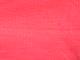 007Тём.-розовый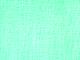 305св.-мятный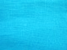 520ярко-голубой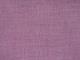 758 пыльно-розовый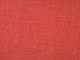 017коралл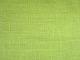 306св.-салатовый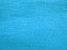 522ярко-голубой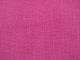 768фуксия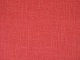 019коралл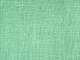 307мята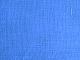 527голубой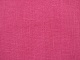 775фуксия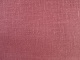 031св. брусничный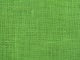 308св.-салатовый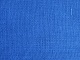 529голубой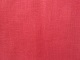 777тёмно-розов.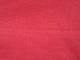 032Тём.-розовый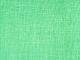 310ярко-мятный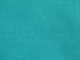 530бирюза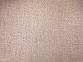 809св.бежевый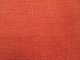 033св.-красный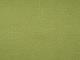 312оливковый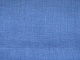 535сирень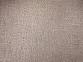 815бежевый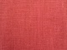 037красный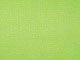 315лайм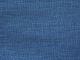 540серо-голубой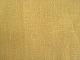 820песочный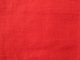 038красный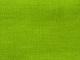 319салатовый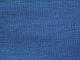 541тёмно-голубой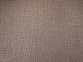 840тём.-бежевый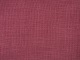 039малиновый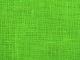 328ярко-зелёный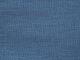 542серо-голубой842св.-кофейный043красный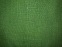 329зелёный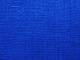 556василёк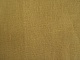 851табачный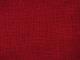 066бордовый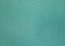 333св.бирюзовый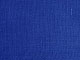 558ультрамарин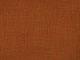 860терракотовый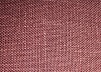 074красн. дерево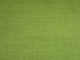 336зелёный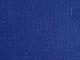 560синий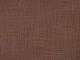 863 св.кофейный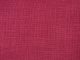 080красное вино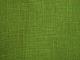 349зелёный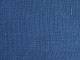  570синий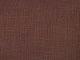 871кофейный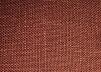 090терракотовый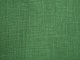 350зелёный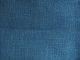 572синий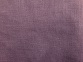 874серо-лиловый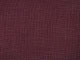 091шокол.-вишн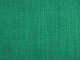 358морская волна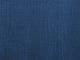 573синий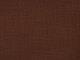 881 шоколад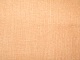 125персик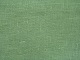 366полынь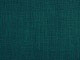 575тём.-бирюз.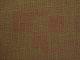 883коричневый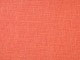 143фламинго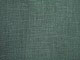 367тём. полынь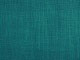 576тём.-бирюз.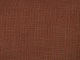 885шоколад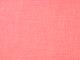 147чайная роза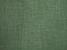 368зелёный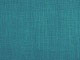 577тём.-бирюз.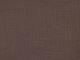 896шоколад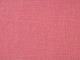 148коралл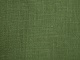 369болотный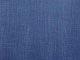 590черника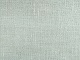 901светло-бежев.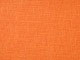 167оранж.-жёлтый370 болотный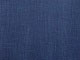 591тёмно-синий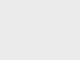 902белый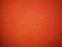 180оранж.- терр.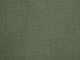 371болотный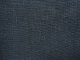 592тёмно-синий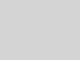 904св.-серый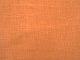 187 светло-терракотовый372зелёный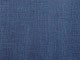 597тёмно-синий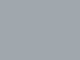 908 св.-серый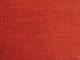 196 кирпичный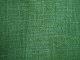 380зел. изумрудн.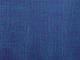 598графит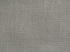 909натуральный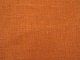 197св.-терракотов.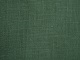 394зел. бутылочн.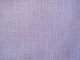 604св. сирень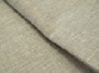 923натуральный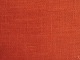 198терракотовый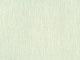 400 светоло-дымчатый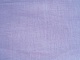 610светло-сирен.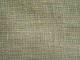 934серо-бежевый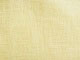 214бледно-жёлт.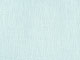 415голубая дымка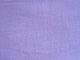 616светло-сирен.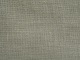 935серо-бежевый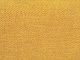 242светло-жёлтый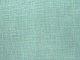 449мята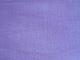 618сирень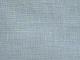 936светло-серый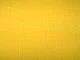 243жёлтый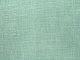 451мята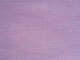 620 пастельно-лавандовый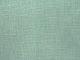 937 светлая полынь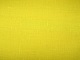 257лимонный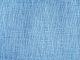 459 пастельно-голубой 459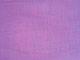 621флоксовый938серебристая полынь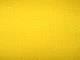 258жёлтый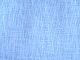 460голубой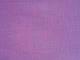 626св.лаванда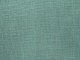 939серо-голубой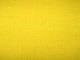 259жёлтый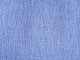 465сирен.-голуб.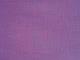 627лаванда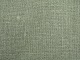 940натур. тёмный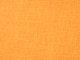 269янтарный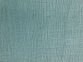 472серо-голубой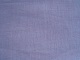 628светло-сирен.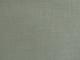 942полынь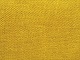 272жёлтый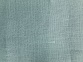 473серо-голубой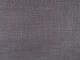 638лаванда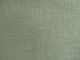 943полынь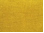 296охра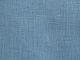 475тём.-голубой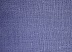 640сирень944серо-оливков.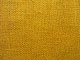 293 золотисто-жёлтый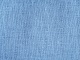 476голубой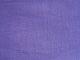 641сирень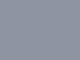 952серый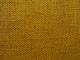 295горчичный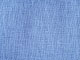 477голубой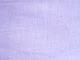 642 сине-сиреневый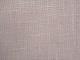 954серо-бежевый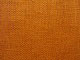 297охра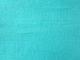 480св.бирюзовый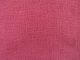 648малиновый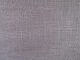 960тёмно-серый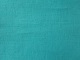 489св. бирюзовый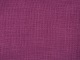 655винный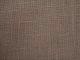 968камень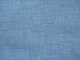 495тём.-голубой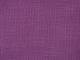 656 виноградный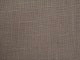 969кофе с молок.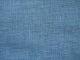 499Тём.-голубой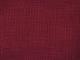 668вишнёвый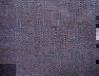 971камень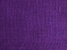 660сирень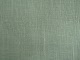 974стальной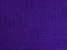 687сирень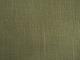 984тёмно-серый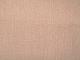 730пудровый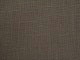 985шок.-серый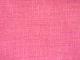 733пудровый986шок.-серый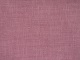 734розовый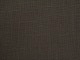 987графит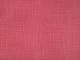 741розовый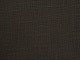 997чёрный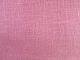 748св.- розовый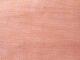 750 тёмно-пудровыйТкани меланжТкани меланж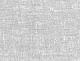 188 кораллТкани с рисункомТкани свыработкойТкани с рисункомТкани свыработкой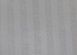 Белая полоскаТкани меланжТкани меланж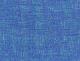 494 голубой Ткани с рисункомТкани свыработкойТкани с рисункомТкани свыработкой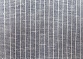 Серо-голубой в тонкую белую полоскуТкани меланжТкани меланж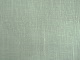 944 полынь Ткани с рисункомТкани свыработкойТкани с рисункомТкани свыработкой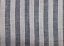 Серо-голубая –белая полоскаТкани меланжТкани меланж942 полыньТкани с рисункомТкани свыработкойТкани с рисункомТкани свыработкой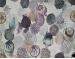 СухоцветТкани меланжТкани меланж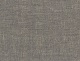 961 беж Ткани с рисункомТкани свыработкойТкани с рисункомТкани свыработкой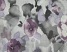 АннаТкани меланжТкани меланж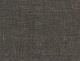 984 бежево-коричневыйТкани с рисункомТкани свыработкойТкани с рисункомТкани свыработкой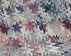 ВолнаТкани меланжТкани меланж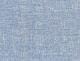 972 светло-серый Ткани с рисункомТкани свыработкойТкани с рисункомТкани свыработкой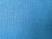 605 светло-сиреневыйТкани меланжТкани меланж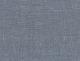 973 тёмно-серый Ткани с рисункомТкани свыработкойТкани с рисункомТкани свыработкой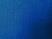 031 светло-брусничныйТкани меланжТкани меланж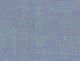 470 серо-голубой Ткани с рисункомТкани свыработкойТкани с рисункомТкани свыработкой969 кофе с молокомТкани меланжТкани меланж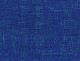 570синий(джинса) Ткани с рисункомТкани свыработкойТкани с рисункомТкани свыработкой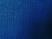 881 горький шоколадТкани меланжТкани меланж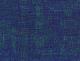 598синийТкани с рисункомТкани свыработкойТкани с рисункомТкани свыработкой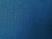 571 синийТкани меланжТкани меланж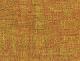 294 охра 294Ткани с рисункомТкани свыработкойТкани с рисункомТкани свыработкой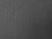 395 тёмно-зелёныйТкани меланжТкани меланж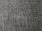 980 тёмно-серая рогожкаТкани с рисункомТкани свыработкойТкани с рисункомТкани свыработкойТкани меланжТкани меланж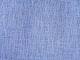 466 голубойТкани с рисункомТкани свыработкойТкани с рисункомТкани свыработкойТкани меланжТкани меланжТкани с рисункомТкани свыработкойТкани с рисункомТкани свыработкой